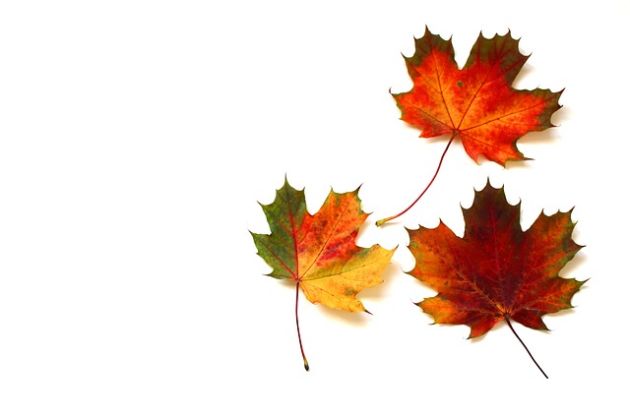 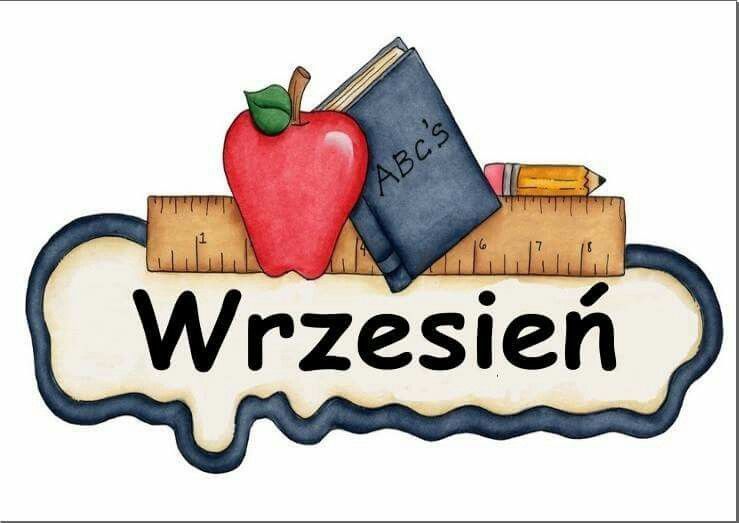 I TYDZIEŃ – WITAMY PRZEDSZKOLEII TYDZIEŃ – NASZE PRZEDSZKOLEIII  TYDZIEŃ – JESTEM BEZPIECZNYIV TYDZIEŃ – POMOCNA DŁOŃCele ogólne:wprowadzenie pojęć dobre maniery i odwaga; poznawanie, rozumienie i przestrzeganie zasad i norm społecznych obowiązujących w grupie – stosowanie zwrotów grzecznościowych, rozwiązywanie konfliktów, właściwe zachowanie się w trudnych sytuacjach, kulturalne mówienie o swoich potrzebach, spokojne oczekiwanie na swoją kolej, podejmowanie trudnych decyzji służących dobru, przeciwstawianie się złu; ustalenie podstawowych zasad zachowania w grupie;nawiązywanie właściwych relacji rówieśniczych w zabawie i sytuacjach codziennych – przezwyciężanie nieśmiałości, rozwijanie asertywności;nabieranie przeświadczenia o pozytywnej roli współpracy w osiąganiu celu;poznanie wspierającej roli słów i rozmowy;uświadamianie roli osób dorosłych w życiu przedszkola/szkoły i szacunku do wykonywanej przez nie pracy;poznanie zawodów w otoczeniu dziecka (pracownicy przedszkola/szkoły);poznawanie zawodów służących bezpieczeństwu całego społeczeństwa (policjant, ratownik, strażak);rozwijanie sprawności motorycznej, umiejętności rzutu do celu i współpracy w grupie;kształtowanie orientacji w schemacie ciała w odniesieniu do siebie i innych osób; posługiwanie się pojęciami określającymi kierunki i relacje w przestrzeni, kierunki wyznaczane od osi ciała: prawa, lewa, w prawo, w lewo, nad, pod, przed, za, między; kształtowanie umiejętności poruszania się w przestrzeni podczas zabaw ruchowych, tańca itp.; rozwijanie słownika dziecka w zabawach słowotwórczych;rozwijanie umiejętności budowania zdań poprawnych gramatycznie, dłuższego wypowiadania się na temat ilustracji; rozwijanie percepcji wzrokowej poprzez porównywanie, różnicowanie i zapamiętywanie kształtów figur geometrycznych, liter i wyrazów (czytanie globalne);rozwijanie percepcji słuchowej przez zabawy z wykorzystaniem zagadek słuchowych (rozpoznawanie i różnicowanie dźwięków, wysłuchiwanie słowa w słowie), odpowiadanie na pytania dotyczące wysłuchanych tekstów literackich, dokonywanie analizy i syntezy zdania i wyrazu (analiza i synteza głoskowa i sylabowa), różnicowanie głosek o, a, u, i, wyróżnianie wskazanej głoski w zależności od miejsca w wyrazie;zachęcanie do słuchania i stosowania słów, zwrotów, piosenek w języku angielskim; rozwijanie pamięci słuchowej przez naukę piosenek Planeta dzieci, Zawody, Ola, Agnieszka, wiersza Felek, tekstów powitanek i krótkich rymowanek;rozwijanie koordynacji ruchowo-słuchowo-wzrokowej podczas pracy w Kąciku Dobrego Startu; rozwijanie koordynacji ruchowo-słuchowo-wzrokowej wdrażanie do stosowania zasad bezpieczeństwa w przedszkolu/szkole i na ulicy – utrwalanie zasad poruszania się po chodniku i przechodzenia przez jezdnię, zasad bezpieczeństwa podczas jazdy samochodem;kształcenie sprawności manualnej i kreatywności oraz inwencji twórczej dzieci podczas zabaw plastycznych, konstrukcyjno-plastycznych z wykorzystaniem różnorodnych materiałów; kształtowanie myślenia logicznego w zabawach wymagających kodowania i dekodowania informacji; Działania na cały miesiąc:zabawy dowolne w kącikach tematycznych wg zainteresowań i inwencji dzieci przy niewielkim wsparciu N.; stwarzanie atmosfery życzliwości i akceptacji przez powitanki, np. „Witamy się” lub „Witaj…”;kształtowanie codziennych nawyków higienicznych wdrażanie do samodzielności przez przygotowanie stolików do posiłków, zajęć, sprzątanie po posiłkach, zabawie, zajęciach, samodzielne ubieranie się i rozbieranie podczas wyjść poza budynek, zestaw ćwiczeń porannych nr 1, 2; zestaw ćwiczeń gimnastycznych nr 1, 2;pobyt na świeżym powietrzu zabawy ruchowe w ogrodzie przedszkolnym„Kącik Molika Książkowego” – słuchanie tekstów literackich czytanych przez N. lub odtwarzanych z audiobooka